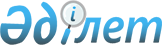 О присвоении наименовании улицамРешение акима сельского округа Каргалы Шиелийского района Кызылординской области от 21 мая 2020 года № 7. Зарегистрировано Департаментом юстиции Кызылординской области 1 июня 2020 года № 7501
      В соответствии с подпунктом 4) статьи 14 Закона Республики Казахстан от 8 декабря 1993 года "Об административно-территориальном устройстве Республики Казахстан", заключением областной ономастической комиссии от 19 сентября 2019 года № 1, аким сельского округа Каргалы РЕШИЛ:
      1. Присвоить безымянной улице села Буланбай бауы сельского округа Каргалы имя "Айтуғанов Батырхан".
      2. Контроль за исполнением решения возложить на ведущего специалиста коммунального государственного учреждения "Аппарат акима сельского округа Каргалы" Шегебаева. Н.
      3. Настоящее решение вводится в действие по истечении десяти календарных дней после дня первого официального опубликования.
					© 2012. РГП на ПХВ «Институт законодательства и правовой информации Республики Казахстан» Министерства юстиции Республики Казахстан
				
      Исполняющий обязанности акима сельского округа Каргалы

Д. Әбуов
